НЕПАЛСто Восемь Священных ВодКатманду – Покхара – Джомсом – Марфа – Джомсом – Муктинатх – Кагбени – Джомсом – Покхара – Куринтар – Катманду9 дней/8 ночейПериод действия программы: 01.01.2019 – 31.12.2019Номер тура: NTI 007Стоимость тура на человека, USDОтели, проживание в которых предусмотрено программой тура (или аналогичные)В стоимость включено:- размещение в отеле выбранной категории в двухместном номере на базе ВВ в городах Катманду, Покхара и Куринтар- размещение в стандартном отеле в двухместном/трехместном номере на базе ВВ в городе Джомсом- трансферы в/из аэропорта с сопровождающим группы- транспорт на всем протяжении тура- авиабилеты Покхара – Джомсом – Покхара- авиабилеты Покхара – Джомсом – Покхара (для горного гида)- услуги русскоговорящего гида для экскурсий в долине Катманду- входные билеты в достопримечательности- пермит для района Аннапурны - катание на лодке по озеру Фева- ужин с непальской кухней и народными танцамиДополнительно оплачивается:- международный авиаперелет- медицинская страховка- виза в Непал (25 дол/чел; по прилету)- услуги русскоговорящего гида по всему маршруту- факультативные экскурсии- любые личные расходы- чаевые: гиду, водителю и т.д.- расходы в случае госпитализации или эвакуации- прочие услуги, не указанные выше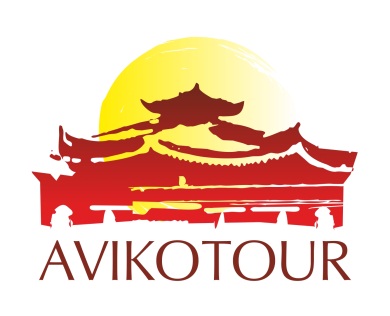 ООО «Авико Тур» 01021, Украина, г. Киев, ул. Липская 15ВТел./Факс: 044 253 85 25, Email: info@aviko-tour.com.ua www.aviko-tour.com.ua«Aviko Tour» LTD., Ukraine, Kiev, Lipskaya street, 15VTel./Fax: 044 253 85 25, Email: info@aviko-tour.com.ua www.aviko-tour.com.uaДень/городПрограмма1 деньКатмандуИндивидуальный экскурсионный тур в Непал начинается с прибытия в Катманду.Катманду – столица и крупнейший город Непала, который сохраняет свой средневековый облик, сложившийся еще в 17-18 веках: узкие мощеные улочки, маленькие уютные дома и, конечно, сотни буддистских и индуистских храмов.Встреча в аэропорту и трансфер в отель.После небольшого отдыха Вы посетите Сваямбунатх – знаменитую ступу, которая стала практически визитной карточкой страны. Вокруг ступы расположено несколько тибетских монастырей разных школ и направлений. В храмовой роще, на склонах горы, обитает большое количество диких обезьян, которые подкармливаются паломниками и служителями храмов. Именно поэтому ступу иногда называют «Обезьяний храм».Ночь в отеле.2 деньКатмандуЗавтрак в отеле.После завтрака Вы посетите:- пещеру Падмасамбхава – великого йога и чудотворца, индийского учителя буддийской тантры 8 века, внесшего значительный вклад в развитие тибетской формы буддизма. Буддийская школа Ньингма почитает его как второго Будду;- монастырь Копан – один из самых известных буддистских монастырей. Он расположен на живописном холме, откуда открываются великолепные виды на долину. Ежегодно монастырь, в котором постоянно живут около 300 монахов и послушников из Тибета и высокогорных районов Непала, посещают сотни иностранных гостей из многих стран мира;- Боуднатх – самую большую ступу в Непале и один из самых больших и важных буддистских монументов в мире. Со всех сторон, как крепостными стенами, ступа окружена тибетскими монастырями. Каждый день здесь можно увидеть тысячи паломников со всех Гималаев, Тибета, Индии, Южной и Восточной Азии.Ночь в отеле.3 деньКатмандуПокхараЗавтрак в отеле.После завтрака переезд в город Покхара, расположенный в предгорьях массива Аннапурны, на берегу прекрасного озера Фева. Столь живописное месторасположение и близость к Гималаям обеспечили городу Покхара заслуженную славу одного из лучших горных курортов Непала.По прибытии размещение в отеле.Вечером Вас ждет прогулка на лодке по озеру Фева – второму по величине озеру Непала, разливающемуся более, чем на 5 километров. Горный массив Аннапурна находится всего в 28 км от озера, и потому оно славится удивительно красивыми отражениями заснеженных горных пиков этой восьмитысячной гряды. В центре озера Фева есть небольшой остров, на котором расположен индуистский храм, посвященный Шиве.Ночь в отеле.4 деньПокхараДжомсомМарфаДжомсомЗавтрак в отеле.После завтрака трансфер в аэропорт и перелет в Джомсом.С высоты полета горных орлов Вы увидите деревушки, долину Кали Гандаки и пять пиков Аннапурны (7200-8093 м), а также Мачапучаре (6997 м), Даулагири (8167 м), Манаслу (8163 м) и другие пики. Прибытие в Джомсом – экзотический район Мустанга, расположенный у подножья снежного пика Нилгири, в одном из красивейших заповедников Гималаев. Он находится на высоте 2600 м над самым глубоким ущельем, лежащим вдоль реки Кали Гандаки у Тибетского плато.После короткого отдыха Вы посетите Эко Музей (в рабочие дни).Позже Вас ждет прогулка до поселка Марфа, известного на весь Непал своими яблоневыми садами, яблочным соком и вином. Сам поселок, в который попадаешь через каменные ворота, напоминает небольшую средневековую крепость. В центре селения, на пригорке, высится внушительный буддистский монастырь.Возвращение в Джомсом.Ночь в отеле.5 деньДжомсомМуктинатхКагбениДжомсомЗавтрак в отеле.Переезд на джипах в Муктинатх (около 2 часов).Муктинатх – это единственное место на земле, где соединяются воедино 5 священных начал – огонь, вода, небо, земля и воздух. Индуистские паломники называют это место Мукти Кшетра («место освобождения, спасения, очищения и исцеления»), буддисты называют его Чумминг Гьятса («сто восемь священных вод»). Три тысячи лет назад сюда пришли индусы и, увидев 108 источников, поняли – это место бога Вишну, и остались здесь. Потом пришли буддисты, увидели вечный огонь, который сам по себе горит среди камней, и поняли, что это место очищения, и тоже остались здесь. Потом и те, и другие обнаружили камни с окаменелыми раковинами, похожими на свернутый бараний рог, и сочли это символом солнца, которое светит всем. Здесь основали индуистские храмы и буддистские монастыри. Здесь находится небольшой древний храм Вишну. Он считается одним из восьми самых священных индуистских храмов. Позади храма есть 108 священных источников, которые расположены полукругом. Считается, что принявший омовение в 108 источниках очищается от грехов прежней жизни.Возвращение в Джомсом.По пути посещение деревушки Кагбени (2900 м) – островка зелени вокруг средневекового города-крепости. Это одно из самых живописных мест Нижнего Мустанга. Красно-коричневые камни окрестных скал, белоснежный плавник Нилгири, изумрудно-зеленые поля, бесконечно голубое небо и цветущие розовым цветом яблони формируют неповторимый, ослепляющий яркими красками сюрреалистический пейзаж.Прибытие в Джомсом.По желанию посещение местного базара, где можно купить шалиграмов – окаменелых моллюсков, которым 200 миллионов лет.Ночь в отеле.6 деньДжомсомПокхараЗавтрак в отеле.После завтрака перелет в город Покхара.По прилету встреча в аэропорту и трансфер в отель.После небольшого отдыха Вы посетите:- водопад Девиса (Патале Чанго, Адский водопад), который образует река Сети. Водопад и его окрестности – поистине уникальное и захватывающее зрелище. Ущелье причудливо изгибается, а породы скал образуют провалы и извилистые тупики, которые ведут в подземные пещеры;- пещеру Гуптешвар Гупха, которая представляет собой цепочку больших и маленьких пещер, соединенных узкими переходами. Пещера несет особенную ценность для индуистов, так как здесь находится камень в форме Шивалингама;- лагерь тибетских беженцев, где можно приобрести этнические сувениры и талисманы тибетских мастеров.Ночь в отеле.7 деньПокхараКуринтарЗавтрак в отеле.После завтрака переезд в Куринтар.По прибытии в Куринтар Вы посетите индуистский храм Манакамана в городке Куринтар. Храм расположен на вершине холма, на высоте 1300 метров и окружен небольшой деревней. Он посвящен могущественной богине Манакамана (Шакти), спутнице бога Шивы, защитнице добра и разрушительнице зла. Люди верят, что богиня Манакамана исполняет желания тех, кто поклоняется ей с чистым сердцем. Здесь Вы сможете загадать самое заветное желание, которое должно непременно исполниться!Отдых в Куринтаре.Ночь в отеле.8 деньКуринтарКатмандуЗавтрак в отеле.После завтрака переезд в Катманду.По прибытии размещение в отеле.Свободное время.Вечером в 19:00 (выход в 18:30) – прощальный ужин с непальской кухней и танцами.Ночь в отеле.9 деньКатмандуФакультативно (по желанию, за дополнительную плату): полет над Гималаями, во время которого Вы увидите высочайшие вершины мира - Эверест (8848 м), Макалу (8463 м), Лхотце (8516 м), Шиша-Пагма (8013 м) и др.Завтрак в отеле.Трансфер в аэропорт.Перелет домой.Количество человекОтели 3*Отели 4*Отели 5*2 чел1535177320114 чел1416165418926 чел12971535177310 чел и больше117814161654Доплата за SNGL300456522Город проживания / Количество ночей Отели 3*Отели 4*Отели 5*Катманду (3)Manaslu / Holy HimalayaShangri-La / Shanker HotelRadisson / Yak & YetiПокхара (2)KantipurTemple Tree Resort & Spa / Atithi ResortShangri-La / Temple Tree Resort & SpaДжомсом (2)Trekkers InnTrekkers InnJomsom Mt. ResortКуринтар (1)River Side Springs ResortRiver Side Springs ResortRiver Side Springs Resort